„Waldkaters LandLust“
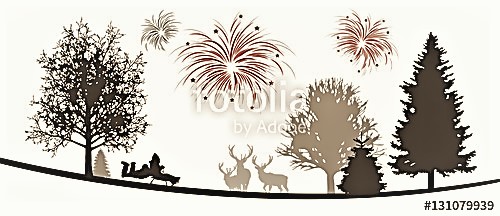                                                      Silvester
                        2019
 Programm

Einlass ab 18.00 Uhr

Aperitif  „Champagner“
mit Amuse Gueule im Gastraum

Ab 19.00 Uhr
 servieren wir Ihnen unser 5-Gang Gala-Dinner

Menü
*
Vorspeisen-Variée 
Lachs  * Carpaccio *  Vitello Tonato * Wachtelbrust
   Feldsalat
*
Kleine Rehessenz mit Portweinsahne
*
Riesen-Scampi gebacken auf Kürbis-Risotto
*
Medaillon vom Black-Angus Rücken
getrüffeltes Sellerie-Püree, Portweinglace und Brokkoli
*
Schokoladen-Frivolitäten
auf Passionsfruchtsoße

 St. Silvester „Kirsch-Royal“

„Mitternachts-Neujahrs-Currywurst & Mini-Burger“

Tanz bis in den Morgen mit DJ STEF

Shuttle-Service nach Voranmeldung, Absprache - separate Vergütung

99.-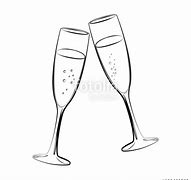 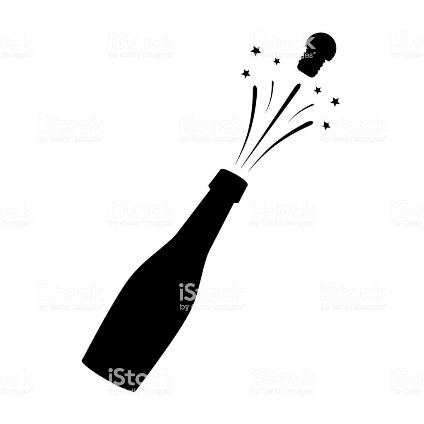 inklusive aller Getränke (außer Cocktails, Digestive und Longdrinks)